СВЕДЕНИЯо наличии печатных и электронных образовательных и информационных ресурсовОфициальный сайт 
Министерства образования и науки Российской Федерации: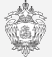 http://минобрнауки.рфФедеральный портал "Российское образование":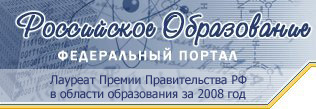 http://www.edu.ruИнформационная система "Единое окно доступа к образовательным ресурсам":http://window.edu.ruЕдиная коллекция цифровых образовательных ресурсов: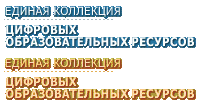 http://school-collection.edu.ruФедеральный центр информационно-образовательных ресурсов:http://fcior.edu.ruЕсли данный модуль не подходит по ширине - следует заменить значение width="200" на более подходящее, например width="180"(изображения станут меньше) или width="250" (изображения станут больше)Раздел 1. Обеспечение образовательной деятельности учебными и учебно-методическими изданиями№ п/пНаименование образовательной программы, в том числе профессии, специальности, уровень образования(при наличии)(с указанием наименований предметов, курсов, дисциплин (модулей) в соответствии с учебным планом по каждой заявленной образовательной программе)Автор, название, год издания учебного, учебно-методического издания и (или) наименование электронного образовательного, информационного ресурса (группы электронных образовательных, информационных ресурсов)Вид образовательного и информационного ресурса(печатный / электронный)1.«От рождения до школы» Примерная основная общеобразовательная программа дошкольного образования/под. Ред. Н.Е. Вераксы, Т.С.Комаровой, М.А.Васильевой «Мозаика-Синтез», 2014 годРуководство и контрольЭлектронные образовательные ресурсы Воспитание и обучение в старшей группе детского сада. О.А.Соломенникова.М: Мозаика-Синтез,2008гВоспитание и обучение в первой младшей  группе детского сада. С.Н.Теплюк. .М: Мозаика-Синтез,2008гРазвернутое перспективное планирование. Вторая младшая группа . М.А.Васильева Волгоград: «Учитель»,2010гРазвернутое перспективное планирование. Вторая младшая группа . М.А.Васильева Волгоград: «Учитель»,2010гВоспитание и обучение в подготовительной  группе детского сада. Т.С.Комарова. .М: Мозаика-Синтез,2008гПримерное перспективное планирование воспитательно-образовательного процесса в разных возрастных группах ДОО. М.А.Калина. С-П:ДЕТСТВО-ПРЕССКомплексное планирование прогулок с детьми 2,5-7 лет. О.М.Меремьянина. Волгоград»Учитель»,2013Воспитание и обучение во второй младшей  группе детского сада. М.Б.Зацепина.М: Мозаика-Синтез,2008гВоспитание и обучение в средней группе детского сада. В.В.Гербова.М: Мозаика-Синтез,2008гКомплексное перспективное планирование. Вторая младшая группа. М.А.Васильева. М:Мозаика-Синтез,2011.Комплексное перспективное планирование. Подготовительная младшая группа. М.А.Васильева. М:Мозаика-Синтез,2011.Комплексное перспективное планирование. Старшая  младшая группа. М.А.Васильева. М:Мозаика-Синтез,2011.Тематические дни и недели в детском саду Е.А.Алябьева –М: ТЦ «Сфера»,2012Цветные ладошки парциальная программа.И.А.Лыкова-М: «Цветной мир»,2014Рабочие программы в ДОУ ,2014гЭлектронныйПечатныйПечатныйПечатныйПечатныйПечатныйПечатныйПечатныйПечатныйПечатныйПечатный, электронныйПечатный, электронныйПечатный, электронныйПечатныйПечатныйПечатныйПечатный, электронныйПечатныйПечатный,ЭлектронныйПечатныйПечатныйПечатный, электронныйПечатныйПечатный1.«От рождения до школы» Примерная основная общеобразовательная программа дошкольного образования/под. Ред. Н.Е. Вераксы, Т.С.Комаровой, М.А.Васильевой «Мозаика-Синтез», 2014 годРуководство и контрольДиагностическая работа в детском саду. Е.А.Ничипорюк- Ростов-на Дону «Феникс»,2005гОрганизация контроля в ДОУ. В.С.Басюк.2010г+ СD дискРуководство ДОУ :контрольно-диагностическая функция.К.Ю.Белая-ТЦ «Сфера»,2003Пед.совет в ДОУ. Ростов-на- Дону «Феникс», 2006Пед.Совет в дошкольных образовательных учреждениях. К.Ю.Белая, 2010Делопроизводство в ДОУ. В.С.Басюк,2010г+ СD дискОрганизация детского питания в ДОУ. И.Я.Конь-М: «Аркти»Медико-психолого-педагогическая служба. Е.А.Каралашвили-М:ТЦ «Сфера»,2006гОрганизация и контроль питания в ДОУ.М.А.Ермолова,2011г+ СD дискДелопроизводство, часть2+СD дискМониторинг профессональной деятельности педагога ДОУ.Ю.А.АфонькинаВолгоград «Учитель»2014гКонтроль в детском саду. С.Е.Шамрай.Волгоград «Учитель»,2015ЭлектронныйПечатныйПечатныйПечатныйПечатныйПечатныйПечатныйПечатныйПечатныйПечатныйПечатный, электронныйПечатный, электронныйПечатный, электронныйПечатныйПечатныйПечатныйПечатный, электронныйПечатныйПечатный,ЭлектронныйПечатныйПечатныйПечатный, электронныйПечатныйПечатныйФизическое развитиеФизическая культура в детском саду с детьми 6-7 лет.  Пензулаева Л.И. – М.:МОЗАИКА-СИНТЕЗ, 2015. Физическая культура в детском саду с детьми 4-5лет.  Пензулаева Л.И. – М.:МОЗАИКА-СИНТЕЗ, 2014Физическая культура в детском саду с детьми 3- 4лет.  Пензулаева Л.И. – М.:МОЗАИКА-СИНТЕЗ, 2014Физическая культура в детском саду с детьми 5- 6лет.  Пензулаева Л.И. – М.:МОЗАИКА-СИНТЕЗ, 2015Оздоровительный семейный досуг с детьми дошкольного возраста. Методическое пособие. М.2003«Физкультурная минутка». Динамические упражнения для детей 6-10 лет.-М:»Сфера», 2002Организация и проведение подвижных игр с детьми дошкольного и младшего школьного возраста (методические рекомендации). М.,2000гСпортивные игры для детей. О.Е.Громова.М.-ТЦ  «Сфера»,2002гФормирование представлений о здоровом образе жизни у дошкольников. И.М.Новикова.-М:Мозаика-Синтез,2009«Сборник подвижных игр». Э.Я.Степаненкова.-М: МОЗАИКА-СИНТЕЗ, 2015.Оздоровительная гимнастика. Комплексы упражнений.Пензулаева Л.И.-М: МОЗАИКА-СИНТЕЗ, 2015.Малоподвижные игры и игровые упражнения. М.М.Борисова-М: МОЗАИКА-СИНТЕЗ, 2014ПечатныйПечатныйПечатныйПечатныйПечатныйПечатныйПечатныйПечатныйПечатныйПечатный«Социально-коммуникативное развитие»Беседы о правилах дорожного движения с детьми 5-8 лет.Т.А.Шарыгина.-М:ТЦ «Сфера»,2009гБеседы о хорошем и плохом поведении. Т.А.Шарыгина.-М:ТЦ «Сфера»,2007гОзнакомление с предметным и социальным окружением. Младшая группа. О.В.Дыбина –М: МОЗАИКА-СИНТЕЗ, 2014Ознакомление с предметным и социальным окружением. Средняя группа. О.В.Дыбина –М: МОЗАИКА-СИНТЕЗ, 2014Ознакомление с предметным и социальным окружением. Старшая группа. О.В.Дыбина –М: МОЗАИКА-СИНТЕЗ, 2014Ознакомление с предметным и социальным окружением. Подготовительная группа. О.В.Дыбина –М: МОЗАИКА-СИНТЕЗ, 2014Ознакомление старших дошкольников с Конвенцией о правах ребёнка. Н.С.Голицина.-М,2005Развитие игровой деятельности Н.Ф.Губанова- М: МОЗАИКА-СИНТЕЗ, 2014Трудовое воспитание  в детском саду.Л.В.Куцакова -М: МОЗАИКА-СИНТЕЗ, 2015ПечатныйПечатныйПечатныйПечатныйПечатныйПечатныйПечатныйПечатный«Познавательное развитие»Формирование элементарных математических представлений. Младшая группа И.А.Помораева – М.: Мозаика-Синтез, 2015Формирование элементарных математических представлений. Вторая  группа раннего возраста. И.А.Помораева – М.: Мозаика-Синтез, 2014Формирование элементарных математических представлений. Старшая группа И.А.Помораева – М.: Мозаика-Синтез, 2014Формирование элементарных математических представлений. Подготовительная группа И.А.Помораева – М.: Мозаика-Синтез, 2014Формирование элементарных математических представлений. Средняя  группа И.А.Помораева – М.: Мозаика-Синтез, 2015Окружающий мир и музыка. И.Н.Головачева.-Волгоград: «Учитель», 2009гЗанимательная математика. Материалы для коллективных и индивидуальных занятий и уроков.Конструирование из строительного материала. Подготовительная группа. Л.В.Куцакова-М: Мозаика-Синтез, 2015.Конструирование из строительного материала. Старшая  группа. Л.В.Куцакова-М: Мозаика-Синтез, 2014.Конструирование из строительного материала. Средняя  группа. Л.В.Куцакова-М: Мозаика-Синтез, 2015Конструирование из строительного материала. Подготовительная группа. Л.В.Куцакова-М: Мозаика-Синтез, 2014.Проектная деятельность дошкольников. Н.Е.Веракса.-М: Мозаика-Синтез,2014гПроектная деятельность дошкольников. Н.Е.Веракса.-М: Мозаика-Синтез,2015гЗанятия по развитию эмоциональной и познавательной сферы средствами песочной терапии.М.А.Федосеева.-Волгоград: Учитель.Занимательные игры- задания в детском саду. В.И.Мирясова.-М: «Школьная Пресса»,2004г«Я,ты,мы» Р.Б.Стеркина.-М: «Просвещение»,2004гЛогические игры для детей. Т.Н.Образцова-М:Этрол «Лада»,2005гРазвитие игровой деятельности.Н.Ф.Губанова-М:  «Мозаика-Синтез»,2012гЭнциклопедия развивалок. Игры от 0 до 7 лет.-М: «Эксмо», 2011Познакомься – это мир вокруг тебя. Никола Таксворт.-М: «Махаон»,2011Мир вокруг нас «Листья и плоды» И.Васильева-М: «Стрекоза»,2011Наша Родина-Россия.Т.А.Шарыгина-ООО ТЦ  «Сфера»,2011Народная культура и традиции. В.Н.Косарева- Волгоград «Учитель»,2012Неизведанное рядом.О.В.Дыбина.-М:ТЦ «Сфера»,2010ПечатныйПечатныйПечатныйПечатныйПечатныйПечатныйПечатныйПечатныйПечатныйПечатныйПечатныйПечатныйПечатныйПечатныйПечатныйПечатныйПечатныйПечатныйПечатныйПечатныйПечатныйПечатныйПечатный«Речевое развитие»Развитие речи в разновозрастной группе детского сада. Младшая разновозрастная группа. В.В.Гербова.-М:Мозаика-Синтез,2009г.Развитие речи  детского сада. Подготовительная  группа. В.В.Гербова.-М:Мозаика-Синтез,2014г.Развитие речи  детского сада. Средняя   группа. В.В.Гербова.-М:Мозаика-Синтез,2015гЗанятие по развитию речи в средней группе детского сада. В.В.Гербова.-М: Мозаика-Синтез,2011г.Конструирование из строительного материала. Подготовительная группа.Л.В.Куцакова-М: Мозаика-Синтез, 2015.Учимся правильно говорить. Л.П.Успенская. –М: Просвещение»,1993гРазвитие речи детей. Н.В.Новотворцева. М: Гринго «Лайнер»,1995г.Серия « Мир в картинках» и серия «Расскажи по картинкам» (обучающие карточки):Осень. Зима. Весна. Лето.Овощи. Фрукты. ЯгодыДомашние животные и их детеныши.Домашние птицы. Птицы. Перелетные птицы.Дикие животные.   Животные средней полосы. Животные севера. Животный мир Австралии.Съедобные грибы. Ядовитые грибы.Деревья и листья. Цветы. Полевые и луговые цветы. Садовые цветы.Насекомые.Растения водоемов.Город. Деревня. Транспорт. Профессии.Мебель.  Бытовая техника. Посуда.Транспорт .Государственные символы России.Профессии.Город, улица, дом, квартира, мебель.ПечатныйПечатныйПечатныйПечатныйПечатныйПечатныйПечатныйПечатныйПечатныйПечатныйПечатныйПечатныйПечатныйПечатныйПечатныйПечатныйПечатныйПечатныйПечатныйПечатныйПечатныйПечатныйПечатныйПечатный«Художественно-эстетическое развитие »Развитие художественных способностей. Т.С.Комарова.-М: Мозаика-Синтез,2014г«Изобразительная деятельность в детском саду. Средняя группа. Т.С.Комарова.-М:Мозаика-Синтез,2015«Изобразительная деятельность в детском саду. Старшая группа. Т.С.Комарова.-М:Мозаика-Синтез,2014«Изобразительная деятельность в детском саду. Подготовительная группа. Т.С.Комарова.-М:Мозаика-Синтез,2014Играем с цветом (формирование представлений о цвете у  дошкольников 5-6 лет).Л.А.Ремезова-М:Школьная пресса,2004Играем с цветом (формирование представлений о цвете у  дошкольников 4-5лет).Л.А.Ремезова-М:Школьная пресса,2004Играем с цветом (формирование представлений о цвете у  дошкольников 3-4 лет).Л.А.Ремезова-М:Школьная пресса,2004Играем с цветом (формирование представлений о цвете у  дошкольников 6-7лет).Л.А.Ремезова-М:Школьная пресса,2004Сценарии праздников для дет.сада «Мы танцуем и поём» Н.В.Зарецкая-М: «Школьная пресса»,2004гПраздники,игры и танцы для дошкольников.Г.В.Немова-Ярославль «Академия развития»,2006гУчим петь детей 3-4 лет. С.И.Мерзлякова-М:ТЦ «Сфера»,2014гИзобразительное искусство. Т.Н.Доронова-М: «Просвещение»,2012гИзобразительное искусство. Пособие для детей 4-7 лет.Осенние детские праздники.М.Ю.Картушина.-ТЦ «Сфера»,20125 фигурок из соленого теста.Е.Рубцова-Ростов-на –Дону «Владос»,2012Модульное оригаии.Е.Образова-М: «Эксмо»,2013Объемный квиллинг. А.Зайцева М: «Эксмо»,2013Импровизируем в игре, поем, ставим спектакль. Л.Ю.Князева-М: ВАКО,2013Природа и музыка. О.Л.Радынова ТЦ «Сфера»,2014Музыкальное развитие на основе народной культуры. Старшая группа.О.В.Шубина- Волгоград «Учитель»,2016Музыкальные занятия в средней группе Е.Н.Арсенина.Волгоград «Учитель»,2014Музыка для малышей Т.М.Куприянова Ярославль «Академия развития, 2010ПечатныйПечатныйПечатныйПечатныйПечатныйПечатныйПечатныйПечатныйПечатныйПечатныйПечатныйПечатныйПечатныйПечатныйПечатныйПечатныйПечатныйПечатныйПечатныйПечатныйПечатныйПечатныйПечатный